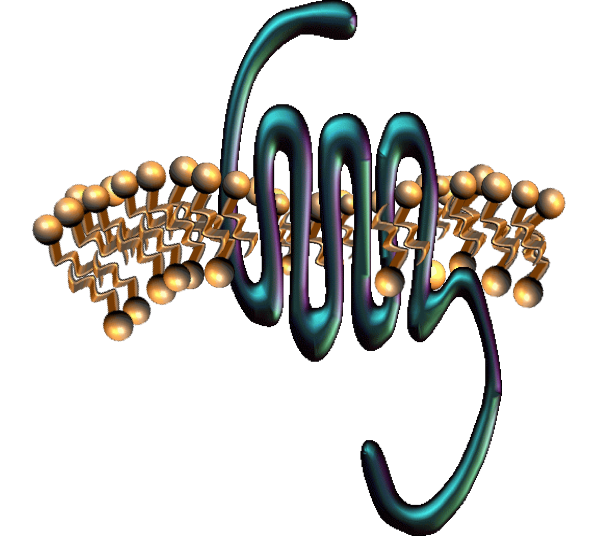 SEMINAR  ANNOUNCEMENTMarkers and mechanisms of pancreatic disease from pancreatitis and late onset diabetes to PDAProf. Thomas Wilkie, Ph.D.Department of Pharmacology University of Texas Southwestern Medical CenterMercoledi 20 Ottobre 2021 Ore 11 aula Vettore (ex aula C) Organizers: Claudio Bassi e Giulio Innamorati 